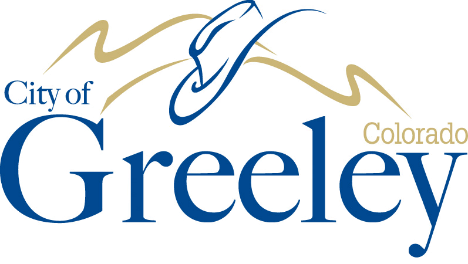 CITY OF SALES TAX ON FOOD REBATE AND UTILITY ASSISTANCE PROGRAMS2023Guidelines for the 2023 Food Tax Rebate and Utility Assistance ProgramsIn conjunction with the repeal of the exemption from sales tax on food for home consumption, the city has established a food tax rebate program for Greeley residents.  For the 2023 rebate program, the rebate will be $100.00 per person. The guidelines and qualifications follow.Additionally, a utility assistance program has been created for customers who are Greeley water customers. If qualified, a $100 credit will be given to the customer’s water bill. The same income qualifications apply.The applicant must have total 2023 annual family income at or below the following levels:In determining income for qualifying the following income amounts should be included:Wages, salaries, tips, etc.Interest income, dividends, etc.Social Security income, Supplemental Security IncomePensions, V.A. benefits, Old Age PensionSocial Assistance (i.e. AFDC), other income.Family members are legal dependents claimed on federal form 1040. All of these items should appear on the applicant’s 2023 Federal Income Tax Return for verification purposes.The applicant must have been a resident of Greeley for at least ten (10) months during 2023. Proof of the ten-month residency must be attached to the application. Examples of proof would be rent receipts, gas bills, electric bills, water and sewer bills, or telephone bills. Copies of the bills must show dates and the name and address of the person applying for food tax rebate. The applicant must also currently be a resident of Greeley. Any of the above examples dated at the time the application is filed or a copy of a current driver’s license with the applicant’s current address will show proof of current residency.The applicant must have a street address, not general delivery or a post office box number. Include your phone number.Food tax rebate checks will be issued periodically and mailed to the address on the application.For utility customers, a $100 credit will be applied to the customer’s water bill once the customer’s income is verified.  Applications for the 2023 rebate program will be taken February 1, 2024, to May 31, 2024.Return the completed application and attachments to the Utility Billing, City of Greeley, 1000 10th Street, Greeley CO  80631 on or before May 31, 2024.FREQUENTLY ASKED QUESTIONS/GENERAL INFORMATIONMust I live within the City of Greeley limits to apply for the rebate?Answer:  Yes. Only those persons living within the city limits of Greeley are eligible for this rebate.Do you have to fill out this form if you filled it out last year?Answer:  Yes. A household size may have changed due to a death or birth or other members living with you during the year.  This also speeds up the process to get your rebate.Do I have to include my income tax return if I send my W-2?Answer:  Yes. To qualify for the rebate, you must have filed your taxes if required and a copy of the tax return you filed is required.Do I have to include income benefits I received through Weld County Social Services?Answer:  Yes. All income you or your household members received must be reported on your application, even if it’s not included on your income tax forms.How long will it take before I receive my rebate?Answer:  Due to the process involved it may take as long as 3 weeks before your food tax rebate check is mailed to you and the water bill credit applied.Do you have to have both husband’s/wife’s signature on the application”?Answer:  If you are a married couple living in the same household then you must both sign the application.How often can I apply for the Food Tax Rebate and/or Utility Billing Assistance?Answer. Qualified applicants are eligible for one rebate per calendar year.Application #_2023-_________2023 Food Tax Rebate and Utility Assistance ProgramsApplication FormIn order to qualify for the food tax rebate, the application must be completed and returned to our office or postmarked by May 31, 2024. Applications for water bill assistance can be received year-round, but are encouraged to be done in conjunction with the food tax rebate. Mail the completed application to the City of Greeley, Utility Billing, 1000 10th Street, Greeley CO  80631 or bring in application to Utility Billing, City Hall, 1000 10th Street, Greeley CO. Office hours are 8:00 a.m. to 5:00 p.m. Monday through Friday. Qualified applicants are eligible for one rebate per calendar year.Were you a resident of Greeley for at least 10 months in 2023?  Yes □   No □Are you currently a resident of Greeley? Yes □   No □Eligible family members should be listed below. Please bring social security cards for each eligible family member for verification. 	NAME					                                                                          Age			Please use the worksheet below to itemize income sources and amounts.  Proof of income must accompany this application.  The application will be denied if the information is not attached.  Proof may include, but not limited to, copies of the following:Wages, salaries, tips, etc.Interest income, dividends, etc.Social Security income, Supplemental Security IncomePensions, V.A. benefits, Old Age PensionSocial Assistance (i.e. AFDC), other income.
Under penalty of perjury, I declare that I have read and understand the information and qualifications of this application and, to the best of my knowledge, the information is accurate and complete.  Applications must be signed to be eligible for a food tax rebate and utility assistance.__________________________________________________Signature	     			     Date__________________________________________________Spouse Signature			     Date__________________________________________________Prepared by				     Date__________________________________________________Preparer’s Phone numberPlease call Greeley staff at 970.350.9748for assistance.				Number of Family MembersMaximum Gross Annual Income1$36,9722$48,3603$59,7364$71,1125$82,5006$93,8767$96,0128$98,148Each Additional Person$2,124Last NameFirst NameMiddleInitialBirth DateHome AddressCityStateZipPhone #Mailing Address (if different)CityStateZipSpouse’s NameSpouse’s NameSpouseDate of Birth1.2.3.4.5.6.7.8.Include ALL income categories that applyGross YEARLYHousehold Income	1.   Salaries, wages, tips, and other employee compensation$	2.   Interest and dividends$	3.   Grants and loans$	4.   Business income, including farm income, rents, and royalties$	5.   Social Security benefits (except Medicare)$	6.   SSI benefits$	7.   SSDI benefits$	8.   Weld County Social Services assistance (AND, OAP, TANF, etc.)$	9.   Home care$	10.   Child support & alimony$	11.   Pensions and annuities$	12.   All other income – please explain$Total 2023 Income (Add lines 1 through 12):$